Figure S10 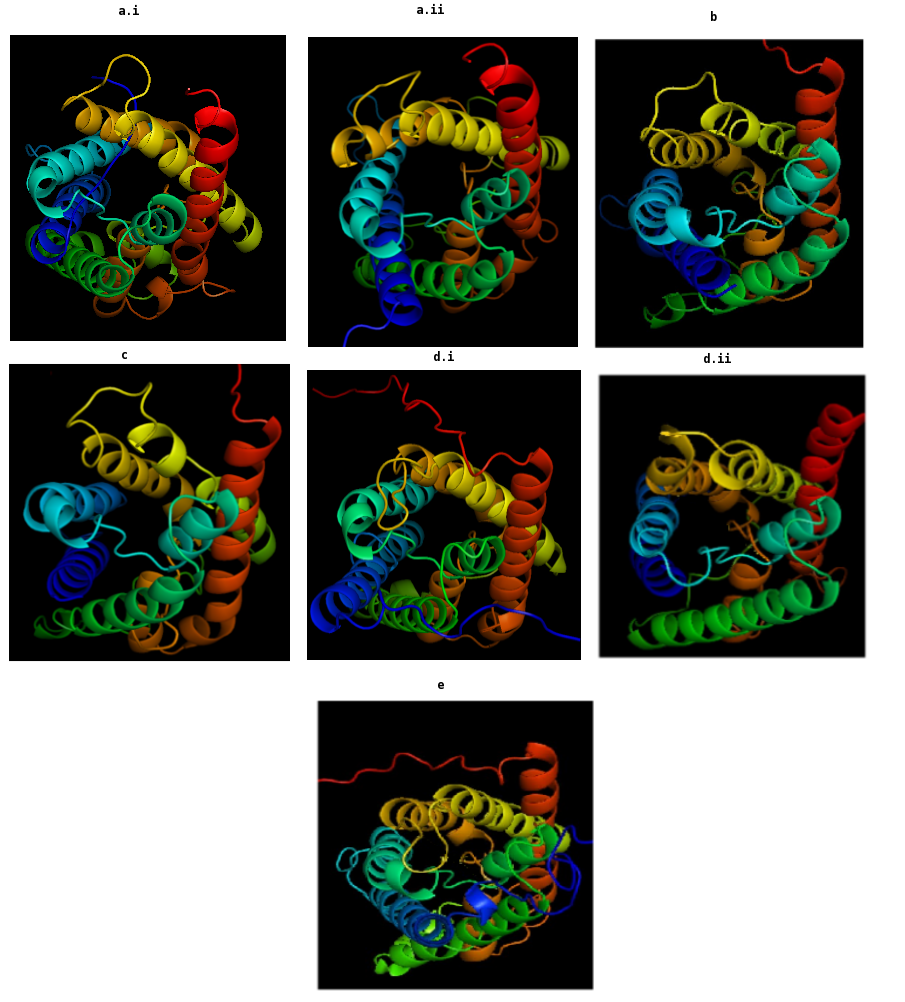 